МЗ – малый зал                г. Чебоксары, Московский проспект, 33/9БЗ – большой зал              Касса: 45-00-34; https://сеспель.рф/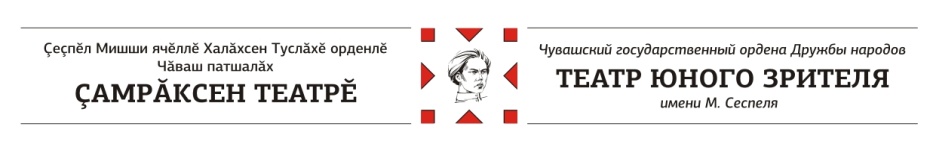 РЕПЕРТУАР НА СЕНТЯБРЬ (89-й ТЕАТРАЛЬНЫЙ СЕЗОН)РЕПЕРТУАР НА СЕНТЯБРЬ (89-й ТЕАТРАЛЬНЫЙ СЕЗОН)РЕПЕРТУАР НА СЕНТЯБРЬ (89-й ТЕАТРАЛЬНЫЙ СЕЗОН)РЕПЕРТУАР НА СЕНТЯБРЬ (89-й ТЕАТРАЛЬНЫЙ СЕЗОН)1срДень знаний !(интерактивная программа)«Веселые уроки ОБЖ» 0+интерактивная сказкапродолжительность 50 минутИ.ИльинскаяН.Ахмед12:00БЗ4сб«РэПКА» 0+музыкальный детективпродолжительность 50 минутЕ. Шашин,Б. ЛагодаН. Ахмед12:00БЗ5вс«Ванюшкины каникулы» 0+сказкапродолжительность 50  минутВ. НиколаевИ. Дмитриев12:00БЗ11сб«Мымрёнок» 0+сказочная фантазия для семейного просмотраВ. АфонинС. Васильев12:00БЗ12вс«Когда поют светофоры»музыкальная сказкапродолжительность  50 минутС.АзовД.Михайлов12:00БЗ14втОткрытие 89-го театрального сезона«Савтепи» 6+легендапродолжительность 1 часО. ТургайВ. Оринов18:30БЗ18сб«Кот в сапогах» 6+мюзиклЕ. ШашинЕ. МуравьевИ. Дмитриев12:00БЗ19вс«Аленький цветочек»  6+сказкапродолжительность 1 час 15 минутС. АксаковВ. Оринов12:00БЗ21вт«Уйăпсем те шăнса хытрĕҫ»(И снегири промёрзли) 12+драмапродолжительность 1час 10 минутВ. НиколаевД. Михайлов18:30БЗ23чт«Шинель»12+пластическая драмапродолжительностьВ.Беляйкин18:30БЗ25сб«Пожарная команда» 3+сказкаС. ИльницкийН. Ахмед12:00БЗ26вс«Мымрёнок» 0+сказочная фантазия для семейного просмотраВ. АфонинС. Васильев12:00БЗ28вт«Метель» 12+драмаВ. СигаревБ. Ибрагимов18:30БЗ30чт«За синими туманами» 16+драмаШ. ШакуроваД. Петров18:30БЗ